DDS Required Follow Up InformationUpdated 7.2.24LATE REPORTING REMINDERSpecial incidents are required by Title 17 to be verbally reported by vendors to San Diego Regional Center within 24 hours of occurrence and a written report must be provided within 48 hours of occurrence.  We advise vendors to report all special incidents even if they are unsure if it is reportable. SCs must submit a SIR in SANDIS within two work days to ensure DDS reporting guidelines are met. SCs should not wait for vendors to submit SIR to SDRC once made aware of the reportable incident. It is recommended that SDRC SC, On-Call SC, or Liaison review these guidelines with the vendor to avoid future late reporting. If you require additional assistance with information collection or SIR reporting protocols, feel free to contact the SIR Team at sirs@sdrc.org.Special incidents should be reported by Vendor according to DDS timeliness regardless if SIR is reportable or not.Please provide DDS compliance-specific follow-up information below to complete the SIR within 14 days of the incident date:Alleged Abuse/Neglect/Failure to Protect/Restraints:Result of investigation: (check outside agencies notified)Reported to: 	[ ] APS/CPS				[ ] Long Term Care Ombudsman	[ ] Law Enforcement			[ ] CCL/Health Care Licensing	Outcome:	[ ] Substantiated			[ ] Inconclusive	[ ] to DA				[ ] Arrest made	[ ] Unsubstantiated/unfoundedAction:	[ ] Referred to Criminal Action	              [ ] Client relocated	[ ] Plan of Corrective Action		[ ] Citation	[ ] Deficiency				[ ] Cross-reported to Law EnforcementAny pertinent/relevant information: _________________________________________Does client require any support/equipment for daily mobility? ________________________________Prevention Plan  (immediate response & moving forward): ______________________________________Alleged Abuse/Neglect/Failure to Protect (Unit 10/CPP Movers)Please provide DDS compliance-specific follow-up information below to complete the SIR within 14 days of the incident date:Was Ombudsman/APS notified of incident? _______ Any recommendations by Ombudsman/APS? _______________What was the result of the Ombudsman/APS/police investigation (substantiated, unfounded, inconclusive), if shared with SDRC? ______Any recommendation by Ombudsman/APS? ___________________Will client continue to reside in the same residence? _________Other than relocation, will the consumer require any new or modified services/supports because of the incident? _________If so, what are the new or modified services/supports? ______________What actions, if any, were taken against the alleged perpetrator(s)? _____________What will SDRC to do to assist the vendor? _________When? __________Is SDRC investigating the incident? __________   Outcomes? _____________Any QA investigations? ______________Provide an update (outcomes) re: SDRC's interaction with the vendor__________Prevention Plan  (immediate response & moving forward): ____________________________________COVID: Test date: ___________Positive result date: ________Symptoms:  ________ Was hospitalization required? _____Vaccination status: _____Crime / AssaultPolice Report No./Case No.: ______________ (most important)Any arrests made? __________________Outcome of investigation by police: _____________________APS/CPS involvement/outcome? ________________________Was case submitted to DA? _____________________________Any other pertinent/relevant information? ________________________Prevention Plan  (immediate response & moving forward): ___________________________Deaths:What is the exact date of death? ____________What is the exact location of death?  _________ (hospital, home, etc.)Where did the client reside before their passing? ________________(include vendor # if under vendored care + date they moved in to home/facility)Was the client receiving care for a medical / psych condition prior to passing?  (i.e. lung cancer diagnosed 1/1/23 or trached stomach diagnosed 2/24/24 etc) ___________________________Was the client taking medications to treat a medical / psych condition prior to passing? (i.e. Pantoprazole 40mg daily for stomach acid or Risperidone 0.25mg 2x/day for behaviors etc) _____________________________When was the client last at their baseline health prior to date of passing? __________________Was the client’s activity and appetite normal? If tube fed, were feedings being tolerated normally? _________________________________If death occurred in hospital, what day were they admitted to the hospital? _____________If death occurred in hospital & client was under vendored care, when did vendor last visit client at the hospital? _________If conserved, who was the conservator and what was their level of involvement? _________________________Were HOSPICE services active at time of death? (If yes, by who?) ___________________Why was HOSPICE initiated (diagnosis & date)? _________________________When was client last seen by a physician / PCP prior to date of passing? _________________When was client last seen by a nurse prior to date of passing?  _________________When was client last given a nursing health assessment and what were the findings? ________________________ Was an SDRC doctor or nurse involved in this case? (i.e. did they provide a consult, assisted /advised on hospital treatment, assessment) _____________________What were the events leading up in the weeks/days prior to death? _________________What did the client do the day before he/she died? ______________Any concerns of abuse/neglect? ___________________Was there a DNR in place? _____________________Was any type of intervention or resuscitation attempted? If so, what was done? __________________Was CCL/HCL notified? If not, why not? _______________________________________ ER Visits:Discharge Diagnosis: _____________________________Date of ER visit: ______________________________Discharge Date: ________________________Released to: _____________________________________ (location)Reason for going to ER: _____________________________Follow up needed after ER: ______________________________________________________________Any concerns regarding abuse and/or neglect?: __________________Does client require any support/equipment for daily mobility? __________________Prevention Plan  (immediate response & moving forward):_________________________________________Falls (under vnd care):Where did fall occur? _____________________________Did a medical condition contribute to fall?_________________________Is there a history of falling: _____________________________________________Does client require any support/equipment for daily mobility? ____________________________Fall Prevention Plan  (immediate response & moving forward): ________________________________Fracture: Discharge Date: _______________Client was discharged to: ___________ (location)Any appliance (cast, sling, splint, brace, boot, cane, or walker, wheelchair, etc.) prescribed? ______ Any related surgeries?  ______ (please include dates)Any specialist referrals?  ______ (please indicate medical specialty)Date and location where appliance (cast, sling, splint, brace, boot, cane, or walker, etc.) was removed/discontinued_____________ Does client require any support/equipment for daily mobility? __________________________Does client have a history of falling? __________________________Prevention Plan  (immediate response & moving forward): ______________________________________SC and nurse clinician to participate in discharge planning as needed.  Hospitalizations:Discharge Diagnosis: ___________________ Discharge Date: _______________Client discharged to: ___________ (location)Follow up needed after discharge (i.e. PT): ________________________________________________Any concerns regarding abuse and/or neglect?: __________________Does client require any support/equipment for daily mobility? ________________________Prevention Plan  (immediate response & moving forward):_________________________________________  Medication Errors:Name and dosage of the medication(s) ____________ (most important)Any adverse reactions? ________________________How did staff determine if there was or was not an adverse reaction? __________Days medication was to be given: _____________Time medication was to be given: _________________Was the medication error by the same staff member on the same shift?:  ________________Was med error reported to CCL/HCL (include notification date)? ____________Primary Care Physician (MD, NP, PA, or Psychiatrist) notification: ______________ (name and date)Prevention plan (immediate response & moving forward): _____________________________________Missing Person - AWOLClient was missing for approximately: ___________ (days/hours)Did client return to residence on his/her own?  _______________ (yes/no)Specify location and date client located?   ____________________ Who located client? ______________ (police, vendor staff, relative, etc.)  Who transported client?  ________________________Physical condition when found:  ____________ (unharmed, unkempt, bruised, etc.)Current community safety or elopement behavioral IPP outcome (if applicable):______________Preventative/Community Access Plan (immediate response & moving forward): ____________________Psych. Hospitalization 5150 / 5250:Please confirm this incident is considered an involuntary psych hospitalization _____ (yes or no) according to legal guidelines in Section 5150 of the California Welfare and Institutions Code (specifically, the Lanterman-Petris-Short Act or "LPS") which allows a qualified officer or clinician to involuntarily confine a person deemed to have a mental disorder that makes them a danger to him or herself, and/or others and/or gravely disabled. A qualified officer, that includes any California peace officer, as well as any specifically designated county clinician, can request the confinement after signing a written declaration. If those characteristics are not met, the incident is NOT reportable to DDS.Discharge date: _______________ Where client is discharged to: ___________Any other pertinent/relevant information (behavior consultant meeting, new DX, assessments etc): ____________________Prevention Plan  (immediate response & moving forward): ______________________________________Reminder:  Please notify Kim Steitz of all psych hospitalizations more than 5 days. Serious Injury/Accident (Lacerations, Puncture Wounds, Bites, Burns, Internal Bleeding, Dislocation, and Medication Reactions that require medical attention beyond first aid):Discharge Date (if admitted): _____________Dates of follow-up MD visits, if applicable____________________Number of stitches ___________________ (most important)Where and when stitches/sutures/staples/casts removed (if any) ______________ (location and date)Does client have a history of falling? __________________________Prevention Plan (immediate response & moving forward)? ___________LATE SIRSTimely Reporting Reminder (SDRC):The Specific Preventative Action Taken or Planned by RC of this client’s SIR was updated per DDS staff follow up request (SAME FOR EMAIL):Special incidents are required by Title 17 to be verbally reported by vendors to San Diego Regional Center within 24 hours of occurrence and a written report must be provided within 48 hours of occurrence.  SCs must submit a SIR in SANDIS within two work days to ensure DDS reporting guidelines are met. SCs should not wait for vendors to submit SIR to SDRC once made aware of the reportable incident. It is recommended that SDRC SC, On-Call SC, or Liaison review these guidelines to avoid future late reporting. If you require additional assistance with information collection or SIR reporting protocols, feel free to contact the SIR Team at sirs@sdrc.org.Special incidents should be reported by SC according to DDS timeliness regardless if SIR is reportable or not.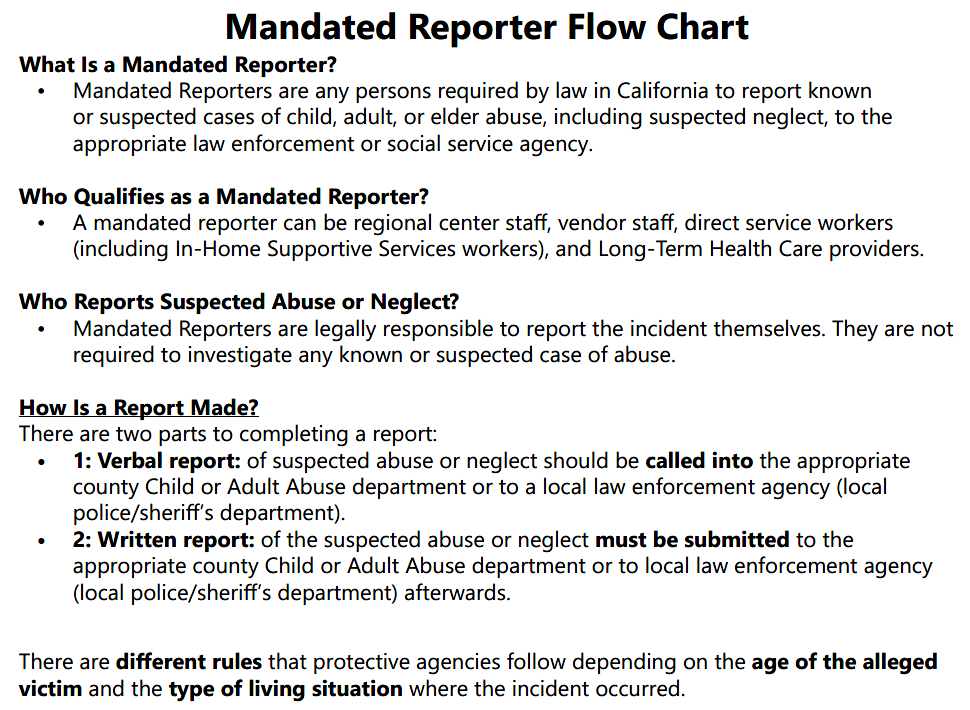 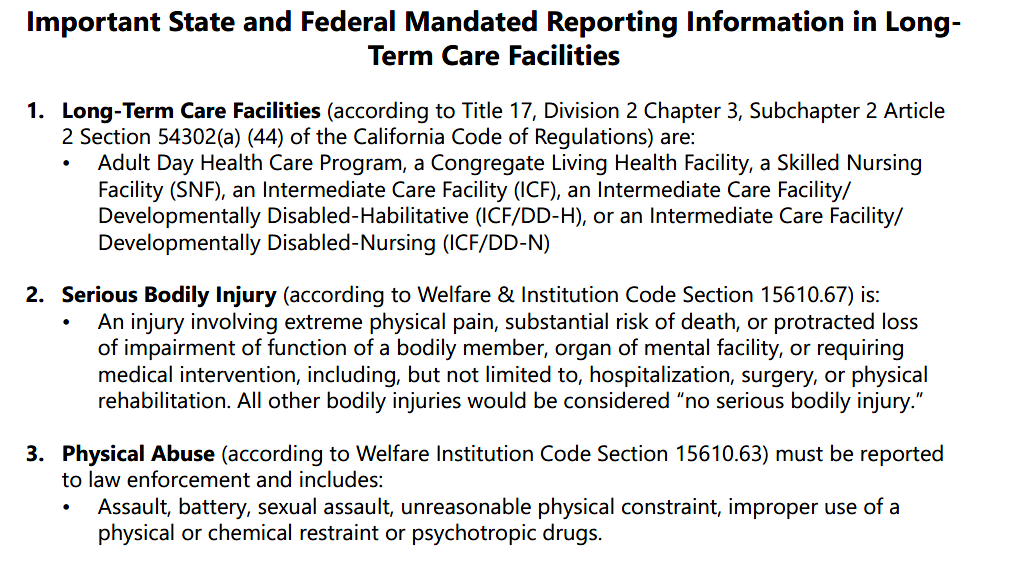 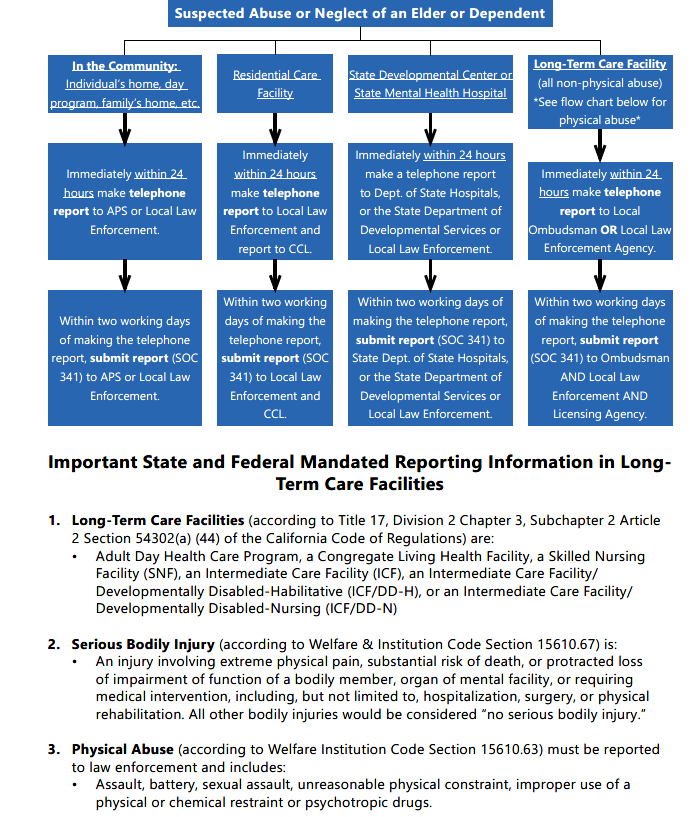 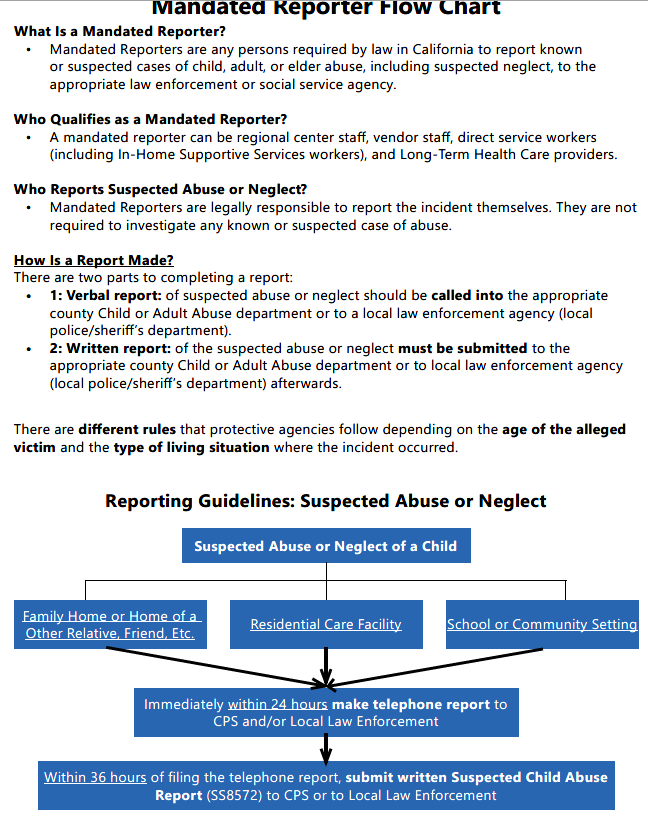 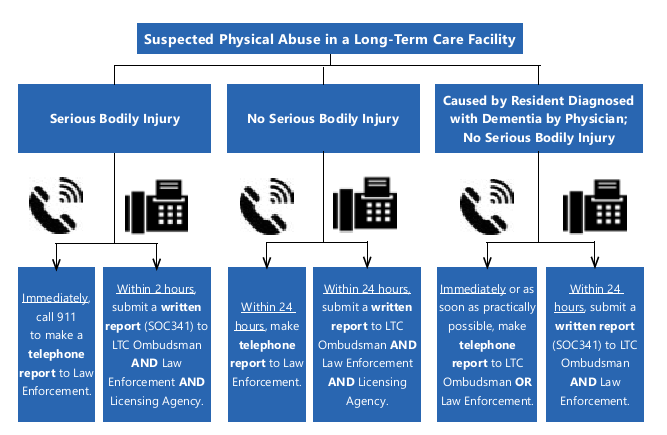 